ПАСПОРТдорожной безопасности образовательного учрежденияМуниципальное автономное  общеобразовательное учреждение «Тавринская средняя общеобразовательная школа»2017Общие сведения Муниципальное автономное общеобразовательное учреждение «Тавринская средняя общеобразовательная школа»____________________________________________________________(Полное наименование образовательного учреждения)Юридический адрес: 623326, Свердловская область, Красноуфимский район, с. Русская Тавра, ул. Мира, 10Фактический адрес: 623326, Свердловская область, Красноуфимский район, с. Русская Тавра, ул. Мира, 10Руководители образовательного учреждения:Директор (руководитель)   Ярцева Ирина Семеновна              89533865351	(фамилия, имя, отчество) 	 (телефон)Заместитель руководителя (директора)по учебной работе           Васюкова Гульшат Тельмановна        89530531183	(фамилия, имя, отчество) 	 (телефон)Заместитель руководителя (директора)по воспитательной работе  Курбанова Елена Анатольевна        89617789937	(фамилия, имя, отчество) 	 (телефон)Ответственные работники муниципального органа  образования                       ______________________   ___________________	           (должность)                                                     (фамилия, имя, отчество)                                            __________________________________________                                                                                                                                                                (телефон)Ответственные отГосавтоинспекции                        ________________   ________________                                                                                                                                         (должность)                                        (фамилия, имя, отчество)                                                          _________________   ________________	                            (должность)                                        (фамилия, имя, отчество)                                                         ___________________________________                                                                                                                                                                                      (телефон)Ответственные работники за мероприятия по профилактикедетского травматизма            ___________________   ___________________	           (должность)                                                     (фамилия, имя, отчество)                                                 ________________________________________                                                                                                                                                                        (телефон)Руководитель или ответственный работник дорожно-эксплуатационнойорганизации, осуществляющейсодержание улично-дорожной
 сети (УДС)                         _____________________  ______________                                                                                                                                           (фамилия,  имя, отчество)                                        (телефон)Руководитель или ответственный работник дорожно-эксплуатационнойорганизации, осуществляющейсодержание технических средств
организации дорожного
движения (ТСОДД)*                     _____________________  ______________                                                                                                                                           (фамилия,  имя, отчество)                                        (телефон)Количество учащихся          257Наличие уголка по БДД      имеется в коридоре I, II этажей                                                                         (если имеется, указать место расположения)Наличие класса по БДД      имеется во II здании школы                                                                         (если имеется, указать место расположения)Наличие автогородка (площадки) по БДД           нетНаличие автобуса в образовательном учреждении      имеется                                                                                                (при наличии автобуса)Владелец автобуса             МО Красноуфимский округ                                                                 (образовательное учреждение, муниципальное образование и др.)Время занятий в образовательном учреждении:1-ая смена: 8. 30 – 14.35   2-ая смена: нет     внеклассные занятия: 14.35 – 20.00Телефоны оперативных служб:___________________________________________________________________________СодержаниеПлан-схемы образовательного учреждения.1. Район расположения образовательного учреждения, пути движения транспортных средств и детей (обучающихся, воспитанников).2. Организация дорожного движения в непосредственной близости от образовательного учреждения с размещением соответствующих технических средств организации дорожного движения, маршруты движения детей и расположение парковочных мест.3. Маршруты движения организованных групп детей от образовательного учреждения к стадиону, парку или спортивно-оздоровительному комплексу.4. Пути движения транспортных средств к местам разгрузки/погрузки и рекомендуемые безопасные пути передвижения детей по территории образовательного учреждения.Информация об обеспечении безопасности перевозок детей специальным транспортным средством (автобусом).1. Общие сведения.2. Маршрут движения автобуса до образовательного учреждения. 3. Безопасное расположение остановки автобуса у образовательного учреждения. III. ПриложенияПлан-схема пути движения транспортных средств и детей (обучающихся, воспитанников) при проведении дорожных ремонтно-строительных работ вблизи образовательного учреждения2. Схема организации дорожного движения в непосредственной близости от образовательного учреждения с размещением соответствующих технических средств организации дорожного движения, маршрутов движения детей и расположения
парковочных мест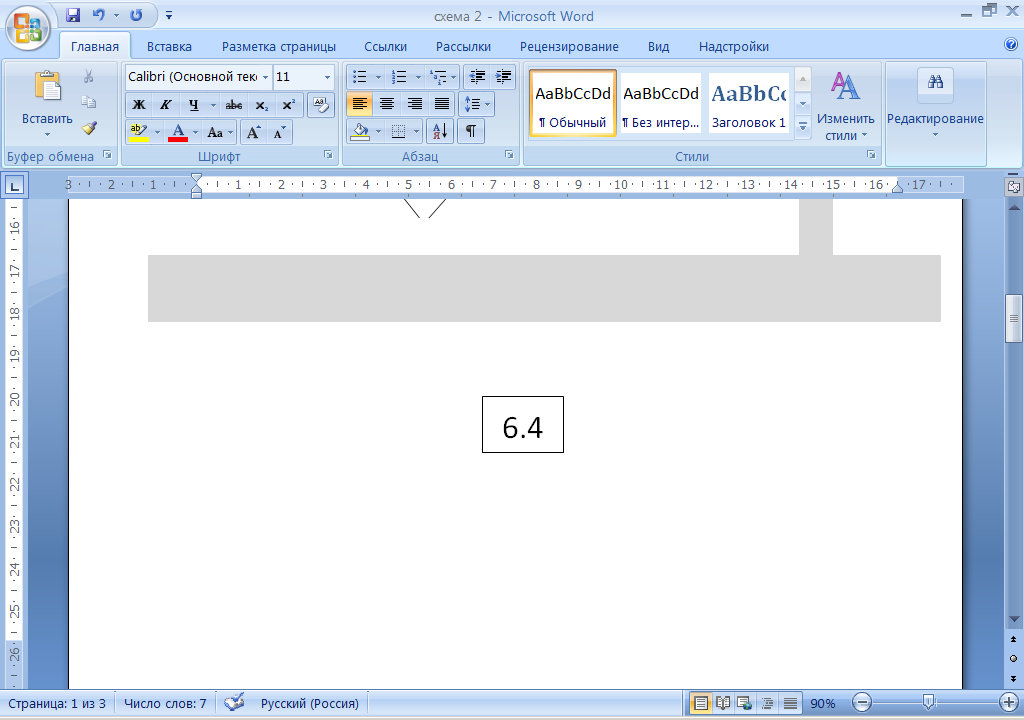 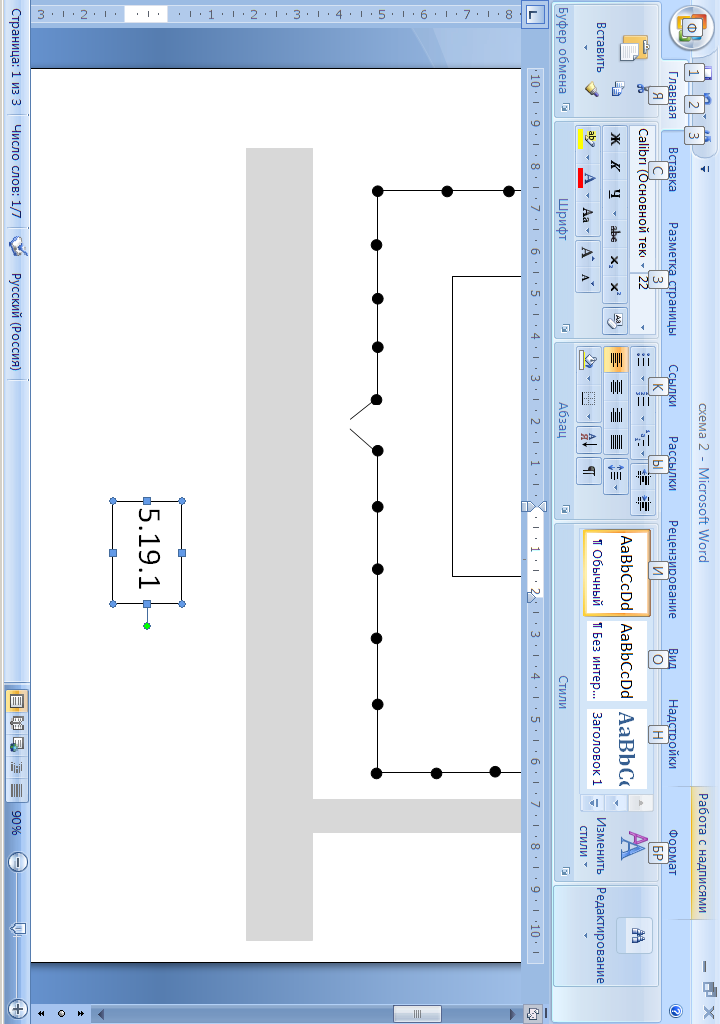 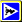 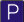 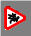 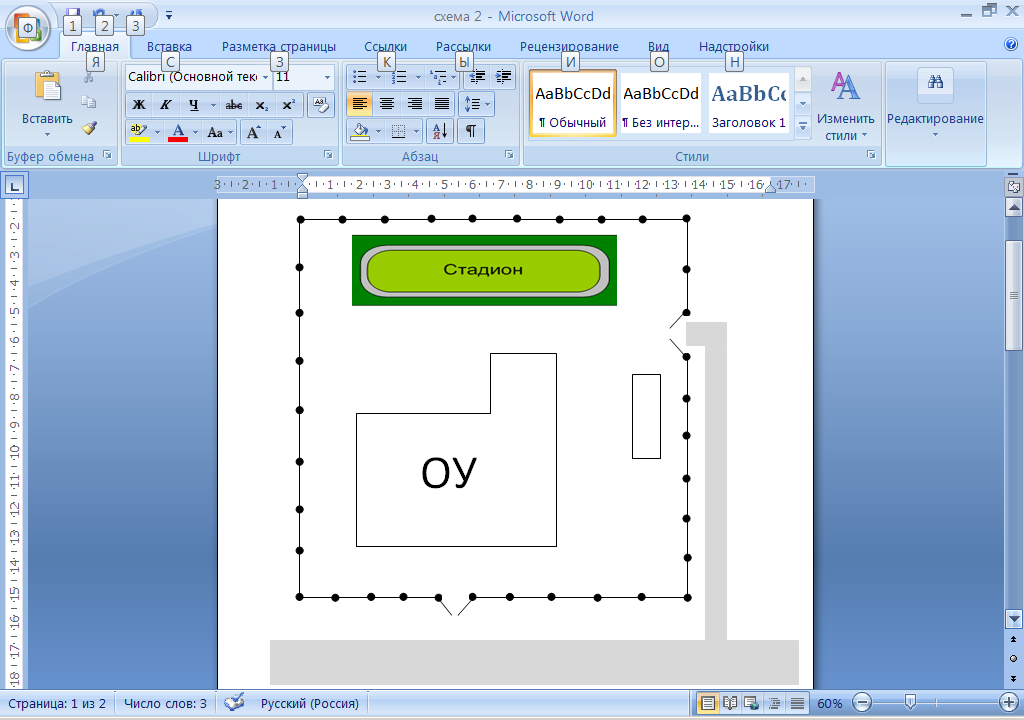 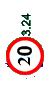 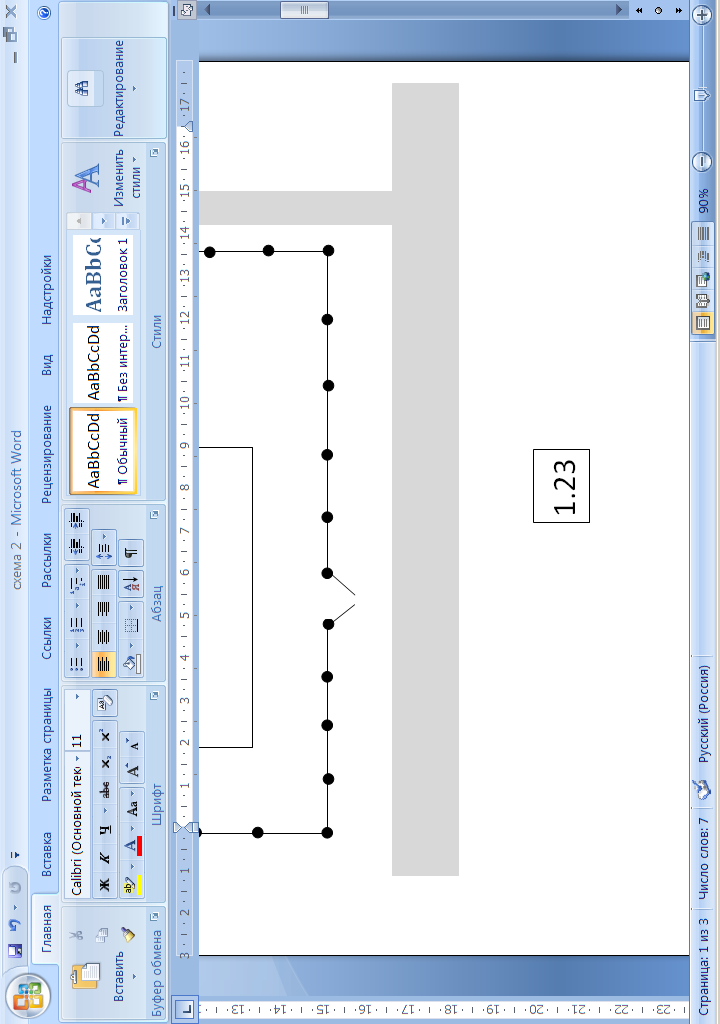 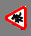 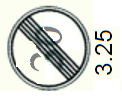 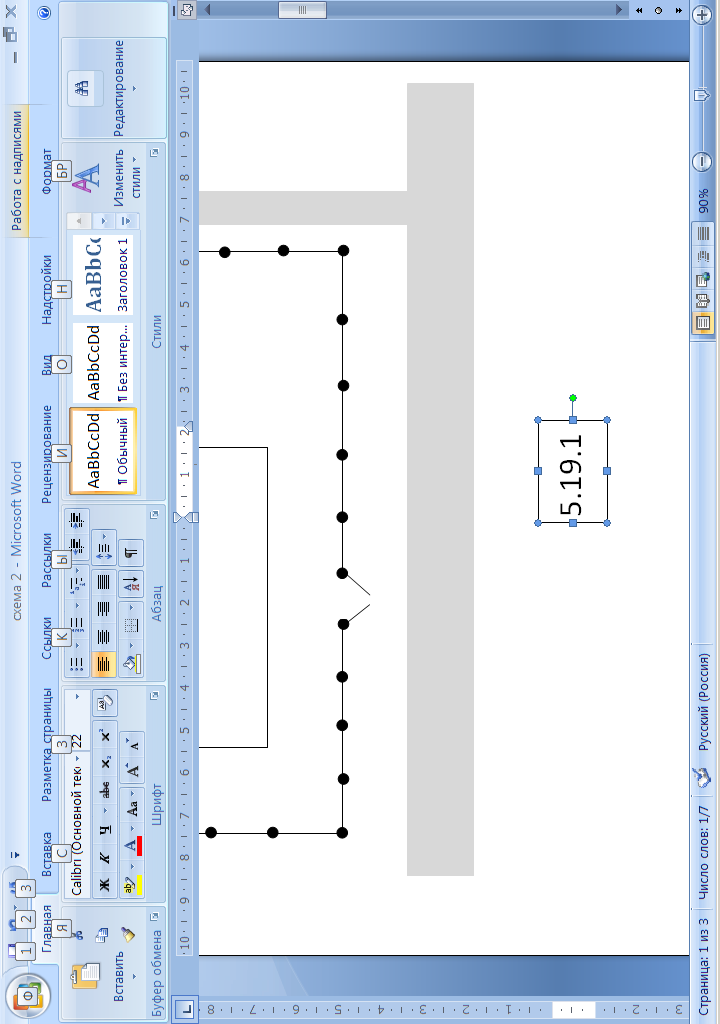 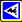 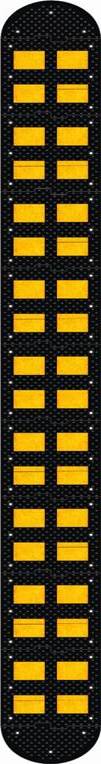 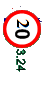 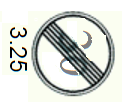 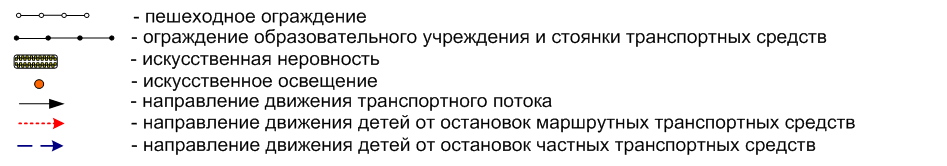 3. Маршруты движения организованных групп детей от образовательного учреждения к стадиону, парку
или спортивно-оздоровительному комплексу 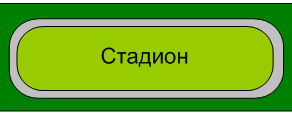 4. Пути движения транспортных средств к местам разгрузки/погрузки и рекомендуемые безопасные пути передвижения детей по территории образовательного учреждения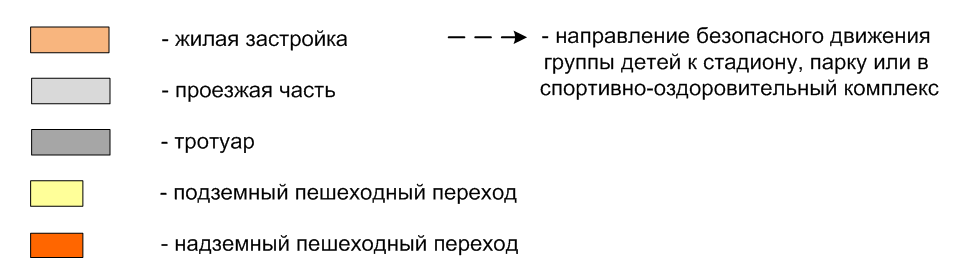 II. Информация об обеспечении безопасности перевозок детей специальным транспортным средством (автобусом).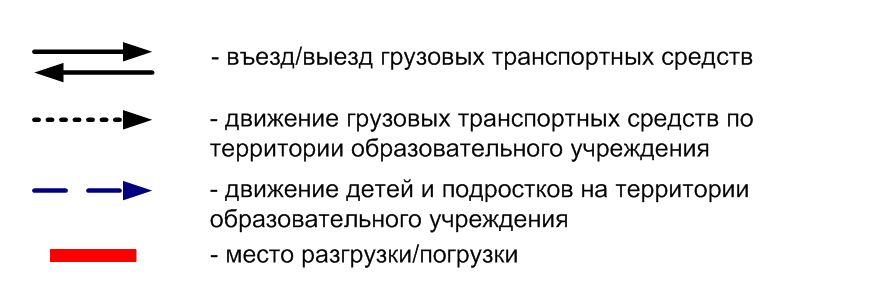 (при наличии автобуса)Общие сведенияМарка  КАВЗ 4238-45Модель КАВЗ 4238-45Государственный регистрационный знак     КЕ 379 Год выпуска  2017г.  Количество мест в автобусе   34Соответствие конструкции требованиям, предъявляемым к школьным автобусам -  соответствует1. Сведения о водителе  автобуса 2. Организационно-техническое обеспечение1) Лицо, ответственное  за обеспечение безопасности дорожного движения (ФИО): Абшаев Владимир Иванович Назначено     14.10.2014г., прошло аттестацию 26.03.2013г.2) Организация проведения предрейсового медицинского осмотра водителя:          Осуществляет   Бабина Зинаида Андреевна,                            фельдшер Тавринского ОВП                                                                                       (Ф.И.О. специалиста)на основании       Договора с ГБУЗ СО Красноуфимская ЦРБ №30 09.01.2017г.действительного до 31.12.2017 г.3) Организация проведения предрейсового технического осмотра транспортного средства:осуществляет Абшаев Владимир Иванович, инженер-механик,  ответственный  за обеспечение безопасности дорожного движения                                                                                        (Ф.И.О. специалиста)на основании Приказа ОУ   от 14.10.2014г. № 79действительного на время действия трудового договора.4) Дата очередного технического осмотра  - 22.10.2016 г.5) Место стоянки автобуса в нерабочее время  - гараж ООО «Тавра» на основании договора. 3. Сведения о владельце автобусаЮридический адрес владельца: 623326, Свердловская область, Красноуфимский район, с. Русская Тавра, ул. Мира, 10Фактический адрес владельца: 623326, Свердловская область, Красноуфимский район, с. Русская Тавра, ул. Мира, 10Телефон ответственного лица __89533820273________________________2. Маршрут движения автобуса до образовательного учрежденияд.Большая Таврад.Русская Тавра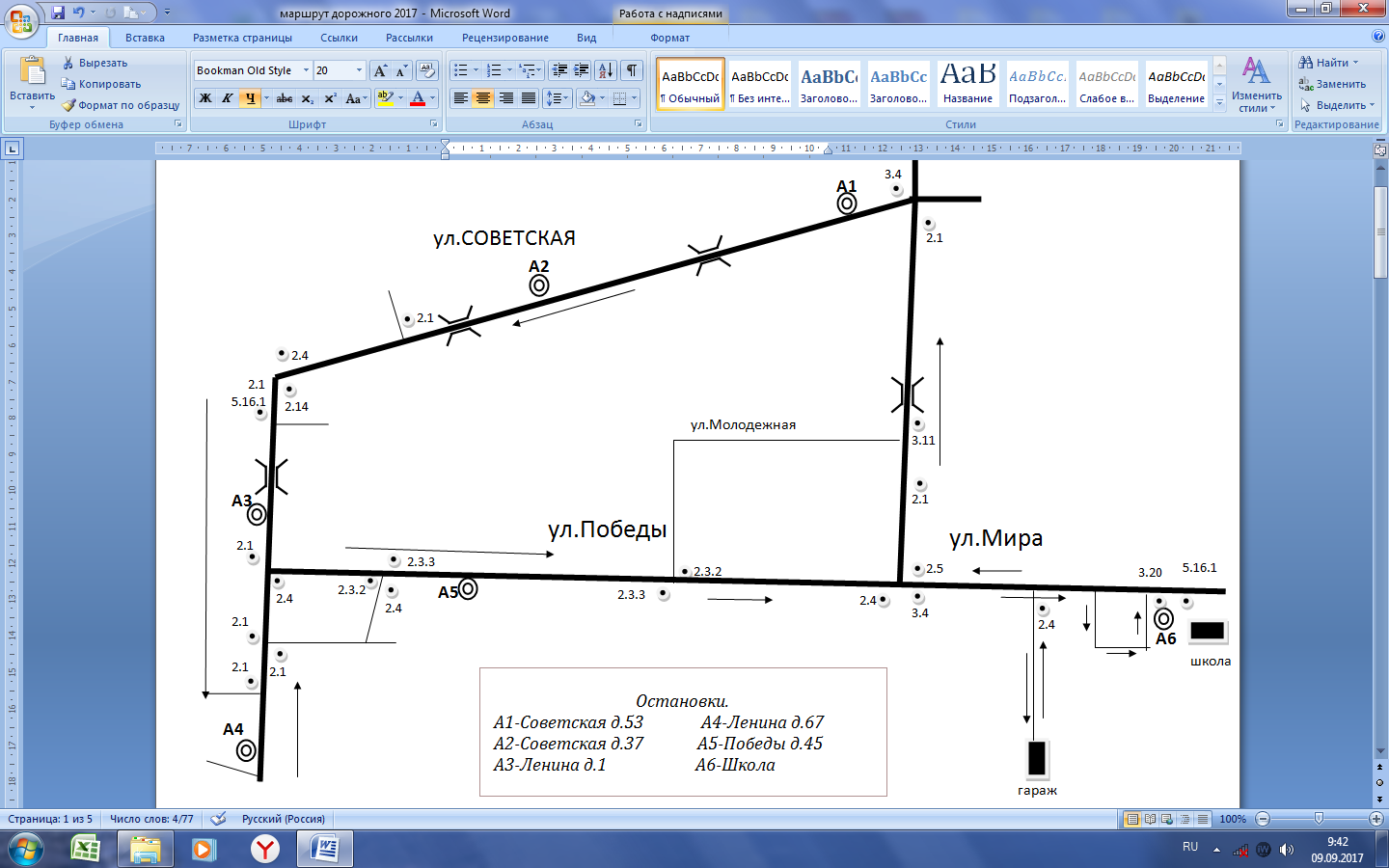 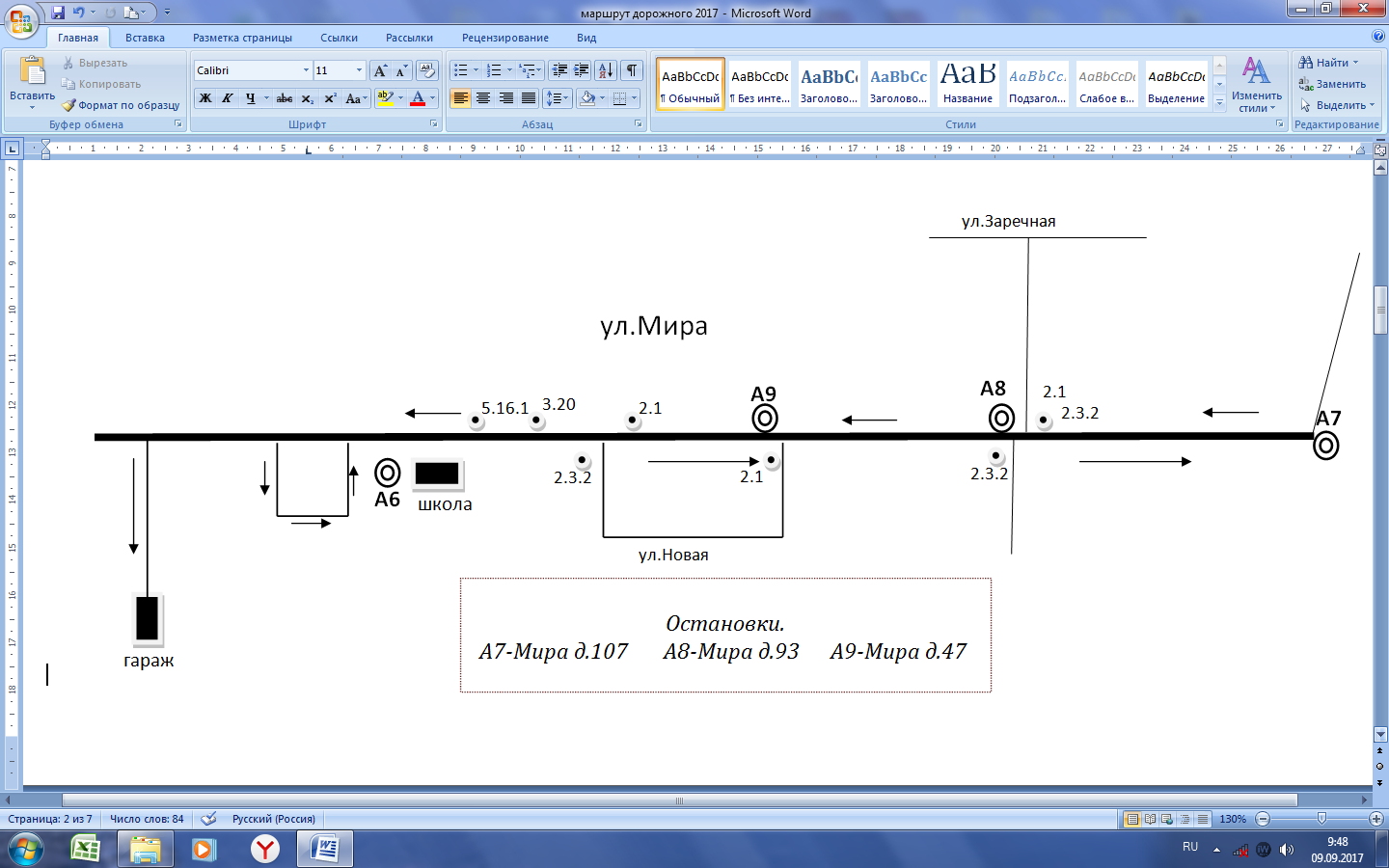 3. Безопасное расположение остановки автобуса у образовательного учреждения 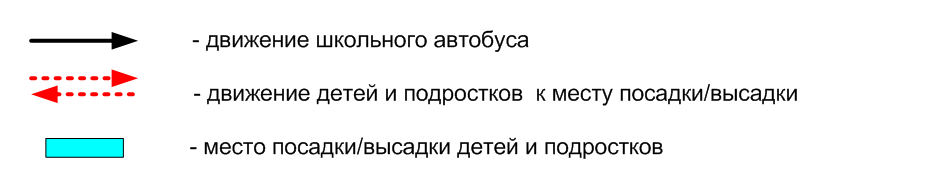 ПриложениеПлан-схема пути движения транспортных средств и детей (обучающихся, воспитанников)при проведении дорожных ремонтно-строительных работ вблизи образовательного учреждения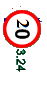 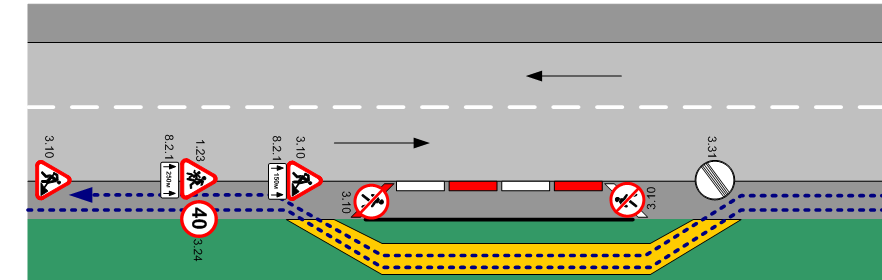 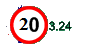 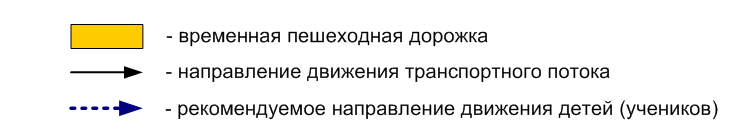 «СОГЛАСОВАНО»Глава  МО Красноуфимский округО.В.Ряписов«____»___________2017г. «СОГЛАСОВАНО»Начальник ОГИБДД МО  МВД России «Красноуфимский» майор полиции К. С. Сапегин                   «____»___________2017г.«УТВЕРЖДАЮ»Директор МАОУ «Тавринская СОШ»                     И. С. Ярцева                          «____»___________2017г.Фамилия, имя, отчествоДата принятия на работуСтаж вожде-ния ТС кате-гории D Дата пред- стоящего медицин-ского осмотраПериод проведения стажировкиСроки повыше-ние ква- лификацииДопущен- ные нару- шения ПДДБайрамалов Дмитрий Борисович17.02.200912 лет2018г.17.02.2009 – 03.03.2009Октябрь2017.Не зарегистрировано